РАСПИСАНИЕ СЕМИНАРОВУчебный центр ООО «Консультационный центр»* При оплате за 2 недели – скидка 10%В расписании возможны изменения!ДОПОЛНИТЕЛЬНОЕ ПРОФЕССИОНАЛЬНОЕ ОБРАЗОВАНИЕ  Дистанционные курсы повышения квалификации и профессиональной переподготовкиПредоставляем Вам прекрасную возможность повысить свою квалификацию, получить документ государственного образца по многим программам (более 100 наименований программ). Ознакомиться с полным перечнем программ можно здесь: https://www.icvibor.ru/rent/list-seminar.phpили уточнить по тел. (4812) 701-202, сот. тел. 60-67-27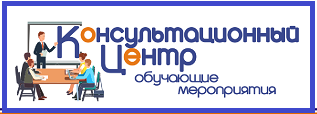 Регистрация на семинары и курсы: Тел.: (4812) 701-202; Сот.тел.: 60-67-27; E-mail: umc@icvibor.ru Сайт: http://icvibor.ru/rent/ДатаТемаЛекторСтоимость (руб) / Место проведения18.12.201910.00-10.40Очный консультационный семинар «Маркировка обуви»Старостенкова О.А.Г.Смоленскбесплатног. Смоленск25.12.201910.00-14.00Онлайн-семинар «Электронная трудовая книжка-2020: от бумажной версии к электронной»Конюхова Е.В.г. Москва2700*г.Смоленск26.12.201910.00-10.40Очный консультационный семинар «Маркировка обуви»Старостенкова О.А.Г.Смоленскбесплатног. Смоленск